На «АТОМЭКСПО-2024» обсудят мировой опыт обращения с радиоактивными отходамиУчастники рассмотрят возможность международной кооперации в вопросах финальной изоляции РАО26 марта в рамках Международного форума «АТОМЭКСПО-2024» состоится круглый стол «О радиоактивных отходах с заботой: инфраструктура и технологии для переработки и надежной финальной изоляции».К участию в мероприятии приглашены: председатель рабочей группы «Вывод из эксплуатации» Всемирной ядерной ассоциации Майкл Пьераччини (Великобритания); директор РУП «БелРАО» Дмитрий Логвин (Республика Беларусь); научный руководитель Пекинского научно-исследовательского института геологии урана Дзю Ванг (КНР); ответственный представитель Госкорпорации «Росатом» — руководитель проектного офиса «Формирование единой государственной системы обращения с РАО» Александр Дорофеев; директор по выводу из эксплуатации ЯРОО и обращению с РАО АО «ТВЭЛ» Эдуард Никитин, а также представители организаций Госкорпорации «Росатом», эксперты из Индии, Пакистана и Турции.  Эксперты обсудят, каким образом консолидировать усилия стран по созданию объектов финальной изоляции радиоактивных отходов (РАО) и обеспечивать обмен опытом, какие передовые технологии способствуют минимизации объемов захоронения отходов и повышают экологическую безопасность и экономическую эффективность использования атомной энергии и как выстраивать диалог с населением в таком технологически сложном, но важном вопросе.Сессия пройдет в зале № 9 Главного медиацентра (Парк науки и искусства «Сириус»). Начало в 12:00.Справка:При оценке устойчивости атомной энергетики важную роль играет подход к обращению с радиоактивными отходами. Развитие инфраструктуры обращения с радиоактивными отходами — стратегическая задача национального уровня. Эффект от решений, принятых сейчас, во многом будет ощутим только через десятки и сотни лет, что накладывает особую ответственность перед будущими поколениями.Госкорпорация сегодня развивает «зеленые» направления, не связанные напрямую с атомной отраслью: ветрогенерацию, водородную энергетику, производство накопителей электроэнергии, развитие электродвижения, обращение с опасными отходами, аддитивные и цифровые технологии, ядерную медицину. У всех этих направлений есть общий знаменатель — обеспечение нового качества жизни людей и сохранение окружающей среды для будущих поколений.Международный форум «АТОМЭКСПО» — главное событие мировой атомной отрасли, крупнейшая выставочная и деловая площадка, на которой обсуждается современное состояние атомной отрасли, формируются тренды ее дальнейшего развития. Проводится с 2009 года. В форуме участвуют руководители ключевых компаний мировой атомной отрасли, государственных структур, международных и общественных организаций, ведущие эксперты. Формат форума включает выставку и конгресс с обширной деловой программой, основным событием которой является пленарная сессия. На панельных дискуссиях и в рамках круглых столов проводится обсуждение тем, наиболее важных для атомной отрасли. На выставке свои технологии и компетенции представляют ведущие компании мировой атомной индустрии и смежных отраслей.Одним из приоритетов Президента РФ и профильных ведомств является повышение эффективности управления природными ресурсами. Крупные отечественные компании уделяют большое внимание реализации проектов в сфере рационального природопользования. Госкорпорация «Росатом», производящая электричество с помощью низкоуглеродной генерации, последовательно реализует шаги по переходу к зеленой экономике. Атомщики проводят модернизацию оборудования, обеспечивающего выработку экологически чистой энергии, ежегодно направляют сотни миллионов рублей на мероприятия по охране окружающей среды. Росатом участвует в проектах по сохранению биоразнообразия на нашей планете, занимается лесовосстановлением, очисткой берегов рек, зарыблением водоемов. Инициативы в сфере экологии становятся важными направлениями волонтерской деятельности для сотрудников предприятий Госкорпорации.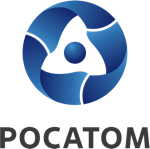 Медиацентр атомнойпромышленности
atommedia.onlineАнонс18.03.24